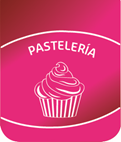 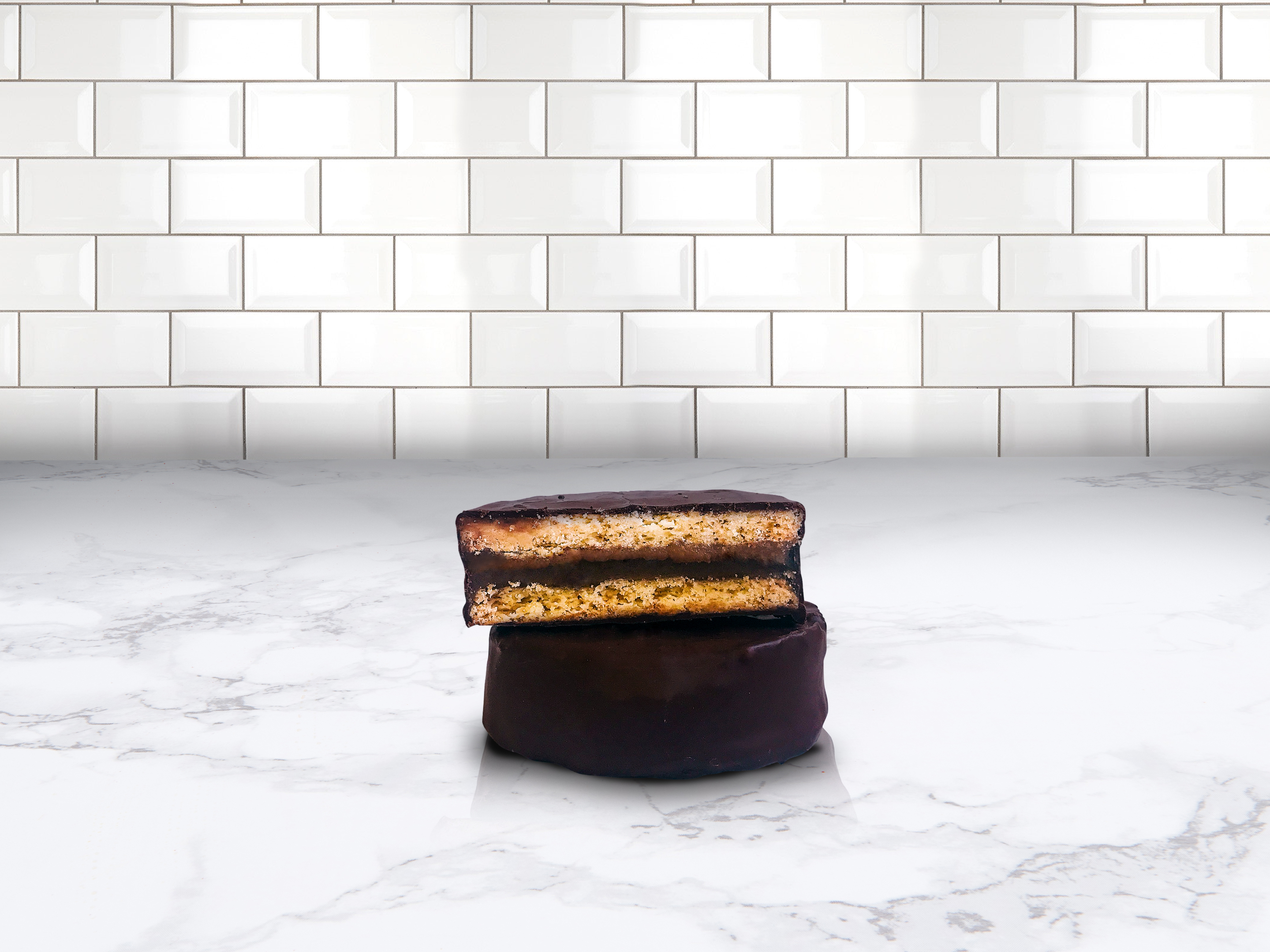 Tips & TrucosEs importante no amasar de más la masa para que no genere liga y se contraigan los discos en la cocción.En el armado, las partes planas (las que estaban en contacto con la placa de horno) quedarán hacia afuera para lograr un acabado más prolijo con el bañado.RendimientoRinde 60 piezas / porciones de 35 g.Ingredientes MasaIngredientes MasaIngredientes MasaIngredientes MasaIngredientes MasaProcedimientoTegral Satin Plant Based500gArenar Tegral Satín CC Chocolate, harina, fécula de maíz y Mimetic 32, incorporar la leche vegetal y unir hasta formar una masaEstirar de 4mm de espesor y refrigerar.Con cortante numero 6 cortar los círculos, colocarlos en una placa con antiadherente.Hornear a 170° por 10/12 minutos dependiendo del horno.Dejar enfriar.Harina 0000 125gArenar Tegral Satín CC Chocolate, harina, fécula de maíz y Mimetic 32, incorporar la leche vegetal y unir hasta formar una masaEstirar de 4mm de espesor y refrigerar.Con cortante numero 6 cortar los círculos, colocarlos en una placa con antiadherente.Hornear a 170° por 10/12 minutos dependiendo del horno.Dejar enfriar.Fécula de Maíz125gArenar Tegral Satín CC Chocolate, harina, fécula de maíz y Mimetic 32, incorporar la leche vegetal y unir hasta formar una masaEstirar de 4mm de espesor y refrigerar.Con cortante numero 6 cortar los círculos, colocarlos en una placa con antiadherente.Hornear a 170° por 10/12 minutos dependiendo del horno.Dejar enfriar.Mimetic 32200gArenar Tegral Satín CC Chocolate, harina, fécula de maíz y Mimetic 32, incorporar la leche vegetal y unir hasta formar una masaEstirar de 4mm de espesor y refrigerar.Con cortante numero 6 cortar los círculos, colocarlos en una placa con antiadherente.Hornear a 170° por 10/12 minutos dependiendo del horno.Dejar enfriar.Leche Vegetal100gArenar Tegral Satín CC Chocolate, harina, fécula de maíz y Mimetic 32, incorporar la leche vegetal y unir hasta formar una masaEstirar de 4mm de espesor y refrigerar.Con cortante numero 6 cortar los círculos, colocarlos en una placa con antiadherente.Hornear a 170° por 10/12 minutos dependiendo del horno.Dejar enfriar.Arenar Tegral Satín CC Chocolate, harina, fécula de maíz y Mimetic 32, incorporar la leche vegetal y unir hasta formar una masaEstirar de 4mm de espesor y refrigerar.Con cortante numero 6 cortar los círculos, colocarlos en una placa con antiadherente.Hornear a 170° por 10/12 minutos dependiendo del horno.Dejar enfriar.Ingredientes Relleno y BañoIngredientes Relleno y BañoIngredientes Relleno y BañoIngredientes Relleno y BañoIngredientes Relleno y BañoProcedimientoDulce de Almendras repostero500gCon ayuda de una manga pastelera colocar dulce de almendras en una de las galletas y colocar otra para formar el alfajor.Emparejar la superficie para que luego el bañado sea prolijo.Dejar orear 1 hs. para que el dulce forme una leve película y no se desforme al manipularloCalentar Carat Coverliq a 45° y bañar los alfajores.Carat Coverliq Semiamargo1000gCon ayuda de una manga pastelera colocar dulce de almendras en una de las galletas y colocar otra para formar el alfajor.Emparejar la superficie para que luego el bañado sea prolijo.Dejar orear 1 hs. para que el dulce forme una leve película y no se desforme al manipularloCalentar Carat Coverliq a 45° y bañar los alfajores.Con ayuda de una manga pastelera colocar dulce de almendras en una de las galletas y colocar otra para formar el alfajor.Emparejar la superficie para que luego el bañado sea prolijo.Dejar orear 1 hs. para que el dulce forme una leve película y no se desforme al manipularloCalentar Carat Coverliq a 45° y bañar los alfajores.